Two-Eyed Seeing						Name:				https://www.youtube.com/watch?v=bA9EwcFbVfgWhy is language so important in the development of culture and identity? Use examples to explain your answer. ________________________________________________________________________________________________________________________________________________________________________________________________________________________________________________________________________________________________________________________________________________________________________________________________________________________________________________________________________________________________________________________________________________________________________________________________________________________________________________________________________________________________________________________________________________________________________________________________________________________What does the phrase “lost in translation” mean when it comes to First Peoples languages translated to English?____________________________________________________________________________________________________________________________________________________________________________________________________________________________________________________________________________________________________________________________________________________________________________________________________________REFLECTION: How do you think that has impacted Canada and British Columbia’s  environmental policies? How does this impact consultations with the First Nations when it comes to land use for things such as pipelines?________________________________________________________________________________________________________________________________________________________________________________________________________________________________________________________________________________________________________________________________________________________________________________________________________________________________________________________________________________________________________________________________________________________________________________________________________________________________________________________________________________________________________________________________________________________________________________________________________________________What is two-eyed seeing? What is an example?___________________________________________________________________________________________________________________________________________________________________________________________________________________________________________________________________________________________________________________________________________________________________________________________________________________________________________________________________________________________________________________________________________________________________________________________________________________________________________________________________________________________________________________________________________________________________________________________________________________________________________________________________________________________________________________________Use the images below to describe them using two-eyed seeing. 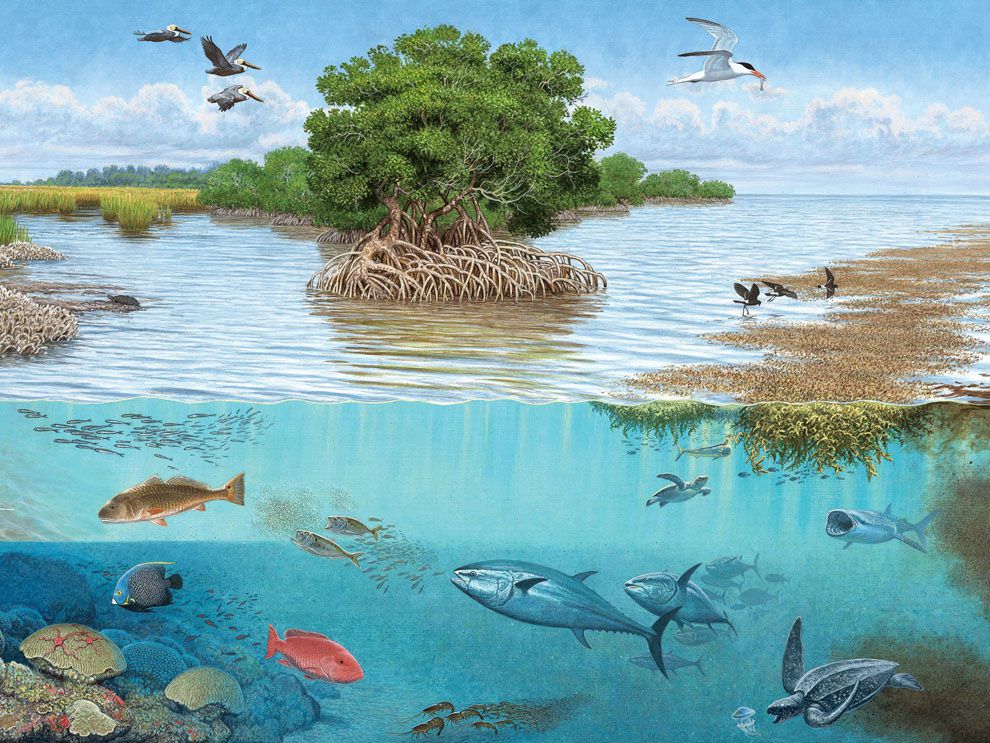 Scientific:			Holistic:Ex. predator-prey            .ex. fish provide food____________________________   for all			.____________________________   ____________________________ ____________________________________________________________________________________________________________________________________________________________________________________________________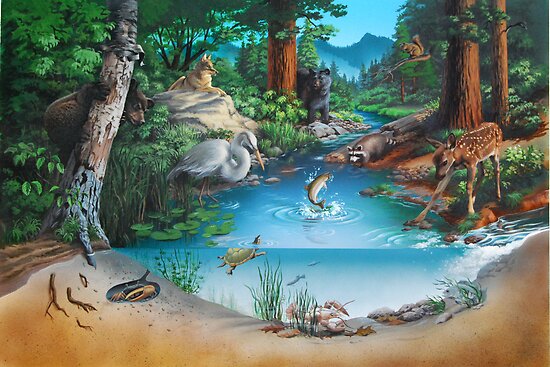 Scientific:										Holistic:____________________________________________   _________________________________________________________________________________________________________________________________________________________________________________________________________________________________________________________________________________________________________________________